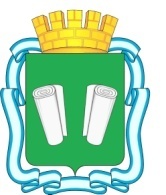 городская Дума городского округа Кинешмашестого созываРЕШЕНИЕот 27.03.2019  №74/476 О внесении изменений в Систему единого налога на вмененный доход для отдельных видов деятельности,  утвержденную решением городской Думы городского округа Кинешма от 24.10.2012 № 41/437В соответствии с главой 26.3. части второй Налогового кодекса Российской Федерации, ст. 16  Федерального закона от 06.10.2003 № 131-ФЗ «Об общих принципах организации местного самоуправления в Российской Федерации», ст. 29, 56 Устава муниципального образования «Городской округ Кинешма», в целях исполнения протеста Кинешемской городской прокуратурыгородская Дума городского округа Кинешма решила:Внести изменения в Систему единого налога на вмененный доход для отдельных видов деятельности, утвержденную решением городской Думы городского округа Кинешма от 24.10.2012 N 41/437: Подпункт 3  раздела 1 изложить в следующей редакции: «3) оказания услуг по ремонту, техническому обслуживанию и мойке автотранспортных средств».Подпункт 6 раздела 1 изложить в следующей редакции: «6) розничной торговли, осуществляемой через магазины и павильоны с площадью торгового зала не более 150 квадратных метров по каждому объекту организации торговли. Для целей настоящего Решения розничная торговля, осуществляемая через магазины и павильоны с площадью торгового зала более 150 квадратных метров по каждому объекту организации торговли, признается видом предпринимательской деятельности, в отношении которого единый налог не применяется».Подпункт 8 раздела 1 изложить в следующей редакции: «8) оказания услуг общественного питания, осуществляемых через объекты организации общественного питания с площадью зала обслуживания посетителей не более 150 квадратных метров по каждому объекту организации общественного питания. Для целей настоящего решения оказание услуг общественного питания, осуществляемых через объекты организации общественного питания с площадью зала обслуживания посетителей более 150 квадратных метров по каждому объекту организации общественного питания, признается видом предпринимательской деятельности, в отношении которого единый налог не применяется».По тексту раздела 2 слова: «Техническое обслуживание и ремонт автотранспортных средств» заменить словами: «Оказания услуг по ремонту, техническому обслуживанию и мойке автотранспортных средств» в соответствующем падеже.Опубликовать настоящее решение в официальном источнике опубликования муниципальных правовых актов городского округа Кинешма «Вестник органов местного самоуправления городского округа Кинешма».  Настоящее решение вступает в силу после его официального опубликования.Контроль за исполнением настоящего решения возложить на постоянную комиссию по законности, обеспечению безопасности и местному самоуправлению городской Думы городского округа Кинешма (А.П. Коновалов) и заместителя главы администрации городского округа Кинешма (С.А. Софронова).Главагородского округа Кинешма__________________ А.В. Пахолков Председатель городской Думыгородского округа Кинешма________________  М.А. Батин